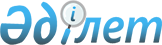 О переименовании улицы в селе Успен Шетского районаРешение акима Успенского сельского округа Шетского района Карагандинской области от 26 октября 2018 года № 2ө. Зарегистрировано Департаментом юстиции Карагандинской области 13 ноября 2018 года № 5004
      В соответствии с Законом Республики Казахстан "О местном государственном управлении и самоуправлении в Республике Казахстан" от 23 января 2001 года, Законом  Республики Казахстан "Об административно-территориальном устройстве Республики Казахстан" от 8 декабря 1993 года, на оснавании заключения областной ономастической комиссии при акимате Карагандинской области от 09 августа 2018 года, а также учитывая мнение жителей села, аким Успенского сельского округа РЕШИЛ:
      1. Переименовать улицу Центральная в селе Успен Шетского района на улицу Сәкена Сейфуллина.
      2. Контроль за выполнением данного решения оставляю за собой.
      3. Настоящее решение вводится в действие по истечении десяти календарных дней после дня его первого официального опубликования.
					© 2012. РГП на ПХВ «Институт законодательства и правовой информации Республики Казахстан» Министерства юстиции Республики Казахстан
				
      Аким 

Ж. Аманжолов
